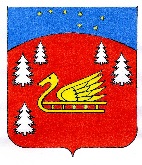          АДМИНИСТРАЦИИ	МУНИЦИПАЛЬНОГО ОБРАЗОВАНИЯ	КРАСНООЗЕРНОЕ СЕЛЬСКОЕ ПОСЕЛЕНИЕ              МУНИЦИПАЛЬНОГО ОБРАЗОВАНИЯ ПРИОЗЕРСКИЙ МУНИЦИПАЛЬНЫЙ РАЙОН         ЛЕНИНГРАДСКОЙ ОБЛАСТИПОСТАНОВЛЕНИЕ                                                                           от 15 ноября  2021 года                        № 365В соответствии с абзацем третьим пункта 4 статьи 160.2 Бюджетного кодекса Российской Федерации и постановлением Правительства Российской Федерации» от 16 сентября 2021 года № 1568 «Об утверждении общих требований к закреплению за органами государственной власти (государственными органами) субъекта Российской Федерации, органами управления территориальными фондами обязательного медицинского страхования, органами местного самоуправления, органами местной администрации полномочий главного администратора источников финансирования дефицита бюджета и к утверждению перечня главных администраторов источников финансирования дефицита бюджета субъекта Российской Федерации, бюджета территориального фонда обязательного медицинского страхования, местного бюджета» администрация муниципального образования Красноозерное сельское поселение муниципального образования Приозерский муниципальный район Ленинградской области ПОСТАНОВЛЯЕТ:  1.	Утвердить Перечень и коды главных администраторов источников внутреннего финансирования дефицита местного бюджета муниципального образования Красноозерное  сельское поселение муниципального образования Приозерский муниципальный район Ленинградской области» согласно приложению 1 к настоящему постановлению.2. Настоящее постановление применяется к правоотношениям, возникающим при составлении и исполнении областного бюджета, начиная с бюджета на 2022 год и на плановый период 2023 и 2024 годов.          3. Опубликовать данное постановление в средствах массовой информации и Интернет на сайте «http://krasnoozernoe.ru»..          4. Контроль за исполнением настоящего постановления оставляю за собой.             Глава администрации                                   А.Н. Радецкий                                                 Исп. Смирнова Н.Г. (67-525) Разослано: дело-2, прокуратура -1Утверждено:Постановлением  муниципального образования Красноозерное сельское поселение Приозерского муниципального района Ленинградской области               От 15  ноября 2021 года  №365Приложение № 1Перечень и коды главных администраторов Источников внутреннего финансирования дефицита бюджета муниципального образования Красноозерное сельское поселение муниципального образования Приозерский муниципальный район Ленинградской областиОб утверждении Перечня и кодов главных администраторов источников внутреннего финансирования дефицита бюджета муниципального образования Красноозерное сельское поселение муниципального образования Приозерский муниципальный район Ленинградской области»   Код администратораКод доходаНаименование источников финансирования дефицита бюджета123029Администрация муниципального образования Красноозерное сельское поселение муниципального образования Приозерский муниципальный район Ленинградской области ИНН/КПП 4712039421/47120100102901 05 02 01 10 0000 510Увеличение прочих остатков денежных средств бюджетов поселений02901 05 02 01 10 0000 610Уменьшение прочих остатков денежных средств бюджетов поселений